AI GENITORI DELLA SCUOLA DELL’INFANZIA “L. CADORNA” di via C.Dolci.Cari genitori,molti bambini  parlano una lingua a casa e imparano l’italiano a scuola. Crescono con due lingue, cioè diventano bilingui. A volte voi vi chiedete: Come posso aiutare mio figlio a imparare l’italiano senza dimenticare la nostra lingua?.Ecco alcune informazioni e consigli.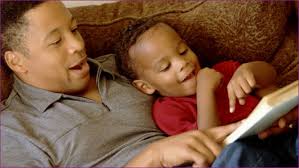 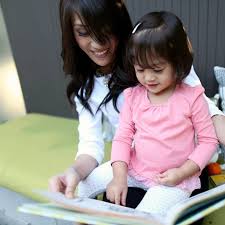 Perché è importante continuare a sviluppare la lingua materna?La lingua materna è la lingua della casa e degli affetti. E’ una lingua speciale perché permette al bambino di mantenere i legami con la sua storia, con il Paese di origine dei genitori, con i nonni.  Conoscere due o più lingue è sempre un vantaggio.  Un bambino bilingue può imparare più facilmente altre lingue e questo  può  migliorare anche  la sua capacità di pensare e di vedere il mondo. Come posso aiutare il mio bambino a sviluppare la lingua materna?Tutte le occasioni sono buone per parlare, raccontare, leggere e cantare a vostro figlio nella vostra lingua. Rispondete con piacere a tutte le sue domande e ascoltatelo con attenzione quando vi racconta quello che fa  durante la sua giornata a scuola. Attraverso il racconto dei piccoli fatti di ogni giorno, il bambino impara poco a poco a esprimersi e a dire  le proprie idee e i suoi desideri. Guardate insieme libri con immagini; leggete e raccontate storie; insegnategli  filastrocche e canti della vostra infanzia.Quando andate nel vostro Paese, il vostro bambino farà grandi progressi  nella lingua materna perché avrà tante occasioni  “normali”  di parlare  con altri bambini e adulti. A volte il bambino tenderà a rispondere in italiano anche se voi parlate nella vostra lingua. Questo è normale: con pazienza e costanza,  provate a ridire le sue parole e i suoi  racconti  nella lingua materna.   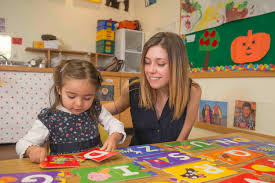 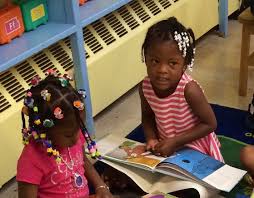 Se parlo in italiano sono di aiuto a mio figlio?Molti genitori hanno timore che il loro bambino si confonda con le due lingue e  scelgono di parlare  solo in italiano. Questa scelta non sempre è positiva.  Continuate a parlare la lingua materna a casa   perché è quella che conoscete meglio e lasciate che sia la scuola a insegnare l’italiano al vostro bambino . Che cosa fa la scuola per favorire l’apprendimento dell’italiano?La Scuola dell’Infanzia è una grande opportunità per tutti i bambini. Un buon rapporto con gli insegnanti e  i compagni permette al bambino un sereno inserimento nel nuovo ambiente. A scuola i bambini imparano l’italiano attraverso  le attività, i  giochi,  le conversazioni,  i canti, le poesie, la lettura di libri con immagini e il racconto delle  storie.                       OGNI LINGUA E’ UN TESOROCrescere bilingue è una fatica e una fortuna. Se vostro figlio parla due lingue, possiede  un tesoro che lo potrà aiutare nella vita e nel lavoro. Per ogni dubbio, domanda, proposta: noi siamo qui!                                                                 Le insegnanti dei vostri bambiniLa lettera ai genitori è stata elaborata nell’ambito del corso di formazione condotto da Graziella Favaro (a.s. 2015/16)   